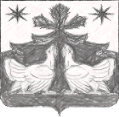 РОССИЙСКАЯ    ФЕДЕРАЦИЯАДМИНИСТРАЦИЯ ЗОТИНСКОГО СЕЛЬСОВЕТАТУРУХАНСКОГО  РАЙОНА
КРАСНОЯРСКОГО  КРАЯ
П О С Т А Н О В Л Е Н И Е01.04.2016 г.			     с. Зотино                                      № 13-пО подготовке  к  пожароопасному периоду  в 2016 году на территории  Зотинского сельсовета          В целях обеспечения выполнения мероприятий по предупреждению и ликвидации лесных пожаров, на территории  Зотинского сельсовета в пожароопасный период  в 2016 году, повышению ответственности за состоянием пожарной безопасности на территории Зотинского сельсовета  в соответствии со статьями 19, 37 Федерального закона «О пожарной безопасности», руководствуясь п. 9  ст. 7 Устава  Зотинского сельсовета,ПОСТАНОВЛЯЮ:1. Утвердить состав оперативной группы Зотинского сельсовета  по предупреждению и  ликвидации лесных пожаров  на территории Зотинского сельсовета  в  пожароопасный период  2016 года (приложение №1)2. Утвердить  положение об оперативной группе по предупреждению  и ликвидации  лесных пожаров  ( приложение № 2)     3.       Утвердить план мероприятий по обеспечению пожарной безопасности на пожароопасный  период  2016 года  (приложение №3).      4.       С наступления пожароопасного сезона с мая по ноябрь :4.1. Строго  запретить разведение костров, сжигание мусора и отходов  в  жилом секторе и местах сбора мусора на территории Зотинского сельсовета.4.2. Запретить  сжигание отходов и тары в противопожарных расстояниях (не ближе 50 метров от зданий и сооружений). Сжигание отходов и тары производить в специально отведенных для этих целей местах, под контролем обслуживающего персонала;4.3. Очистить прилегающие территории организаций и учреждений, в пределах противопожарных расстояний между зданиями, сооружениями и открытыми складами, а также участки, прилегающие к жилым домам и постройкам, от горючих отходов, мусора, опавших листьев, сухой травы;5.       Рекомендовать  начальнику   Зотинского ЛЗП Ярцевского филиала ОАО « Лесосибирский ЛДК № 1»  в срок  до 20 мая  2016 г.:провести проверку реального наличия и готовности сил и средств, привлекаемых для неотложных противопожарных мероприятий;подготовить нештатные аварийно-спасательные формирования к тушению  возможных лесных пожаров.6. Начальнику ОП ПЧ- 70 (Корягину В.А.) обеспечить контроль за выполнением мероприятий по пожарной безопасности; 7.      Опубликовать настоящее постановление в печатном издании «Ведомости органов местного самоуправления Зотинского сельсовета».8.       Контроль  за исполнением настоящего постановления оставляю за собой. Глава  Зотинского  сельсовета: ___________________ И. Г. Моисеева Приложение  № 1 к постановлению Администрации Зотинского сельсовета от 01.04.2016 г. № 13-пСостав   оперативной   группы  Зотинского сельсовета по предупреждению и  ликвидации лесных пожаров  на территории Зотинского сельсовета.        Моисеева Инна Геннадьевна – глава  администрации Зотинского сельсовета –  руководитель  оперативной группы       Корягин Владимир Александрович  – начальник  ОП ПЧ-70 с.Зотино – зам. руководителя  оперативной группыЧлены оперативной группы:- Бекк Андрей Александрович - начальник Зотинского ЛЗП- Игнатенко Александр Петрович  -  мастер леса  Борского лесничества- Бахман  Роман Владимирович -  лесничий  Зотинского участка  Нижне-Енисейского лесничества -  Опарин Василий Владимирович - пожарный  ОП ПЧ -70  с. Зотино                                                             Приложение № 2 к постановлению                                                                         Администрации Зотинского                                                                   сельсовета  от 01.04.2016 г. № 13-пПОЛОЖЕНИЕ Об оперативной группе  по предупреждению и  ликвидации лесных пожаров на территории Зотинского сельсовета1. Оперативная  группа  пожаротушения, создается для работы на территории сельсовета и является рабочим органом  районной  комиссии по борьбе с лесными пожарами.1.2. В состав оперативной группы  пожаротушения включаются руководители лесничества, лесхозов и других предприятий или подразделений , привлекаемых к тушению лесных пожаров на территории сельсовета.1.3. оперативная группа  пожаротушения осуществляет следующие функции:-организует контроль над выполнением распоряжений районной комиссии по борьбе с лесными пожарами и своевременно информирует о сложившейся  обстановке ;-руководствуясь планами противопожарного устройства лесов  предприятий-лесофонда  держателей, планирует пожаро-профилактические  мероприятий на текущий год , в том числе и проведение агитационно-массовой работы среди населения и контролирует их исполнение;-разрабатывает организационно-технические мероприятия по совершенствованию охраны лесов от пожаров в границах сельсовета;-намечает маршруты и организует патрулирование лесов по дорогам и пожароопасных участках , наиболее посещаемых населением;-составляет график дежурств,  приема донесений, автотранспорта;-принимает решения по ликвидации лесных пожаров на территории сельсовета и обеспечивает их реализацию;- решает вопросы обеспечения питанием , таборным имуществом организации быта  и отдыха мобилизованного на тушение лесных пожаров населения , рабочих и служащих предприятий, организаций:- осуществляет контроль над соблюдением Правил пожарной безопасности в лесах , в местах лесозаготовительных и других работ;-в случае возникновения реальной угрозы от лесного пожара  населенного пункта , расположенного на территории сельсовета , ставит  в известность дежурную часть пожаротушения УПО , в срочном порядке задействует план привлечения сил и средств пожаротушения , а при получении распоряжения на проведение эвакомероприятий , обеспечивает охрану  общественного порядка в населенных пунктах , подлежащих эвакуации.1.4. Оперативный штаб пожаротушения разрабатывает и представляет в комиссию:-план  привлечения сил и средств пожаротушения, автотранспорта для  дежурства в пожароопасный сезон, патрулирование  на пожароопасных маршрутах  и тушения пожаров;- список руководителей и тушения крупных лесных пожаров;-своевременную и достаточную информацию о лесных пожарах в границах сельсовета и принятых мерах по их ликвидации;-оперативный штаб пожаротушения анализирует пожарную ситуацию на закрепленной территории и принимает необходимые меры по профилактике, обнаружению и ликвидации лесных пожаров Приложение №  3к Постановлению  администрацииЗотинского сельсовета                                                                                          от 01.04.2016 г. № 13-пПлан мероприятий по обеспечению пожарной безопасности на пожароопасный  период  2016 года наименование срок исполненияответственный за исполнение Провести проверку состояния  минерализованной полосы  вокруг населённого пункта Зотинского сельсовета   по границе с лесными участками  и поддерживать их в свободном состоянии от горючих материалов На протяжении пожароопасного периодаглава сельсоветаПоддерживание  в рабочем состоянии средства  звуковой сигнализации (громкоговорители) для оповещения людей на случай пожарапостоянноначальник ОП ПЧ-70 с. ЗотиноСодержать в готовности  вспомогательную технику, для оказания помощи в тушении пожаровПостоянноначальник Зотинского ЛЗППроверить состояние  ограждения и обвалование вокруг склада ГСМ  и по необходимости привести в соответствие. постоянноначальник Зотинского ЛЗПСодержать в полном порядке  подъезды (проездов)  к противопожарным водоемам постоянно начальник Зотинского ЛЗПСовместно с руководителями предприятий, организаций  выделять необходимое  количество рабочих на  тушение лесных пожаров не позднее двух часов  после получения требований лесничества.в период пожароопасногосезонаглава сельсовета,руководителипредприятий и организацийПровести проверку  состояния  противопожарных водоемов и обеспечить их исправностиНа протяжении пожароопасного периодаглава сельсоветаОграничить доступ  населения в леса в случае ЧС , период  сухой, жар-кой и ветреной погоды Глава сельсовета, Мастер леса Борского лесхоза Проводить противопожарную пропаганду   и обучение  населения  мерам  пожарной безопасности.  постоянно глава сельсовета, мастер леса Борского лесничестваПроведение  разъяснительной работы с населением о мерах пожарной безопасности и действиях в случае возникновения пожара  май- июньлесничий  Зотинского участка  Нижне-Енисейского лесничества Провести собрания с населением  и в организациях  по вопросам обеспечения пожарной безопасности в быту, при посещении лесов  май- июньГлава сельсовета,руководителиПровести проверку  жилого  сектора на исправность отопительных печей и электропроводки. Постоянноначальник  ОП ПЧ-70,глава сельсоветаОрганизовать обучение учащихся школы и воспитанников дошкольных учреждений  мерам  пожарной безопасности.в учебный периоддиректор школы,зав. детским садом 